令和２年度　岩手県バスケットボール協会U14育成センター女子Bブロック（紫波・花巻・北上・遠野・釜石）開催要項1　主催　（一社）岩手県バスケットボール協会2　主管　（一社）岩手県バスケットボール協会ユース育成委員会U14育成担当3　目的　　日本・岩手バスケットボールの強化・発展のため、将来日本代表となる優秀な素質を持つ選手や可能性の高い選手に、良い指導環境、良い練習環境を与えることで、個を大きく育てる。合わせて指導者の研鑽の場として、指導者を養成する。4　期日・会場①令和2年10月25日（日） 花巻市大迫体育館（〒028-3203　花巻市大迫町大迫3-39-2）　②令和2年11月29日（日） 花巻市大迫体育館（〒028-3203　花巻市大迫町大迫3-39-2）③令和2年12月13日（日） 花巻市大迫体育館（〒028-3202　花巻市大迫町大迫3-39-2）（予備日　令和3年1月10日（日）　（未定））5　日程８：３０　会場集合・受付　８：５０　開講式　９：００　練習開始１２：００　昼食・休憩１３：００　練習開始１６：００　終了・後片付け１６：３０　閉講式１６：４５　終了・解散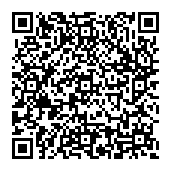 ６　参加資格　　①日本バスケットボール協会（JBA）に登録していること。　　②Ｕ14カテゴリーに所属する者（中学校1、2年生）　　③保護者の同意を得たもの（参加同意書の提出）　　　※参加申込を行った人は特別な理由がない限り、すべての日　程に参加するものとします。７　参加申込　　参加希望者は下のインターネットを利用し、右のURLのホームページから参加申込みを行ってください。参加申し込み〆切は10月18日（日）17:00とします。その後の準備がありますので、期限厳守でお願いいたします。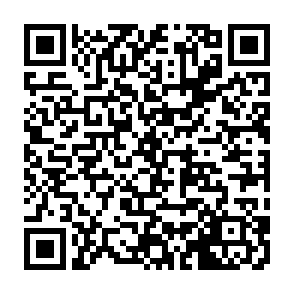 　参加申込フォームhttps://docs.google.com/forms/d/e/1FAIpQLSfG0gmcaZpIOGCMz1au8Btz09N1q0fXbQWlp3unW32xvyy3OQ/viewform?usp=sf_link８　参加料　　　参加料400円／３時間＝１回分とし、１日（２回分）練習会では800円をその都度徴収します。　　　本事業６回分で、合計2,400円を徴収することになります。　　　また、スポーツ保険料は400円を参加初回に別途徴収します。つまり、初回は1,200円を徴収します。　９　指導者　　ヘッドコーチ　　　　朝　倉　伸　也　（紫波第一中学校女子部コーチ）　　アシスタントコーチ　柵　山　徹　　　（花巻市立南城中学校）　　マネージャー　　　　松　岡　明　子　（北上市立北上中学校）　　　　　　　　　　　　菊　池　はるひ　（北上市立和賀東中学校）　　　　　　　　　　　　照　井　晶　深　（北上市立上野中学校）　10　持ち物　　□シューズ　□着替え　　□バスケットボール１個（個人か学校名が入り、他のものと区別できるようにすること。）　　□飲み物（補充分も考慮して）　□昼食　□　マスク　□　消毒剤　　　□参加料（学校名、氏名が書かれた封筒に入れて受付の時提出）　　□参加同意書（保護者押印済み。必要事項を記入し、受付の時提出）　　□緊急時連絡カード（必要事項を記入し、受付の時提出）　　□感染防止チェックリスト（必要事項を記入し、受付の時提出）11　その他・本事業は日本のナショナルチームへの入口となります。ここで参加することが、県ＤＣ、そして東北からナショナル育成センターへの参加の条件となります。・１回目の練習会では県DCへの推薦選手を選抜します。５名から６名程度、県DCへ推薦します。推薦された選手は11月29日（日）に行われる県DCトライアウトに参加し、合格するとその後は県DCへ参加することになります。惜しくも県DCに合格できなかった選手については、その後地区DCへ参加することになります。　　　（その後も県ＤＣへの推薦がある場合があります。）　　・特別な事情があり欠席しなければならないときは下記の連絡先に必ず連絡してください。　　・各会場、駐車場が非常に狭くなっています。路上駐車等が無いように徹底していただきたいと思います。交通ルールを守って駐車、移動していただきますよう、よろしくお願いいたします。　　・当日は傷害保険に加入します。怪我等があり、病院に行くことがあれば適応になるかも知れませんのでご連絡いただきたいと思います。　　・その他何か不明な点がありましたら、下記連絡先までご連絡ください。　　・指導者の方で交流や研鑽の為に参加したいという方は、事前に下記までメールで連絡ください。